Mobiler Sonderpädagogischer Dienst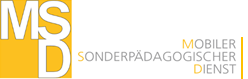     an der Heinrich-Schaumberger-Schule      Privates Sonderpädagogisches Förderzentrum     Judenberg 44, 96450 Coburg     Tel. 09561/37577, Fax 420978     E-Mail: HSS_Coburg@t-online.deEntbindung von der SchweigepflichtEinverständnis zum Austausch von Informationen zwischen Schule, pädagogischem Personal, Psychologen, Therapeuten, Ärzten, Betrieben und BerufsberatungHiermit entbinde/n ich/wir,den MSD-Autismusvon ihrer/seiner Schweigepflicht über mein/unser Kind gegenüber folgenden Institutionen:Diese Schweigepflicht gilt für die Dauer der Betreuung des genannten Kindes durch den Mobilen Sonderpädagogischen Dienst Autismus und kann jederzeit schriftlich widerrufen werden.geboren am Schule: Beratungslehrer/Schulpsychologe: Jugendamt/Familienhilfe: Therapeuten/Psychologen: Kliniken: Ärzte: Hort/OGS/Heilpädagogische Tagesstätte: andere Institutionen:Ort, Datum:Unterschrift Eltern / Erziehungsberechtigten/r: